В целях реализации на территории Канашского района федерального проекта «Успех каждого ребенка», утвержденного протоколом президиума Совета при Президенте Российской Федерации по стратегическому развитию и национальным проектам от 3 сентября 2018 г. №10, в соответствии со вторым абзацем пункта 1 статьи 78.1 Бюджетного кодекса Российской Федерации, Правилами персонифицированного финансирования дополнительного образования детей в Чувашской Республики, Программой персонифицированного финансирования дополнительного образования детей в Канашском районе на 2019 год, утвержденной управлением образования администрации Канашского района Чувашской Республики от 08.07.2019 г. № 240-А, на основании распоряжения Кабинета Министров Чувашской Республики от 15.08.2019 г. № 737-р «О внедрении системы персонифицированного финансирования дополнительного образования детей в Чувашской Республике», Администрация Канашского района Чувашской Республики п о с т а н о в л я е т:1. Внести изменения в постановление администрации Канашского района Чувашской   Республики от 16.08.2019 года № 404 «О предоставлении субсидии уполномоченной организации в рамках системы персонифицированного финансирования дополнительного образования детей в Канашском  районе в целях обеспечения затрат, связанных с реализацией проекта по обеспечению системы персонифицированного финансирования дополнительного образования детей»: 1.1. Пункт 1 изложить в следующей редакции:Определить  автономное учреждение «Многофункциональный центр по предоставлению государственных и муниципальных услуг» муниципального образования Канашский район Чувашской Республики  (далее – АУ "МФЦ" Канашского района) уполномоченной организацией по реализации персонифицированного финансирования дополнительного образования в части осуществления платежей по договорам об обучении, заключенным между родителями (законными представителями) детей – участников системы персонифицированного финансирования и поставщиками образовательных услуг, включенными в Реестр поставщиков образовательных услуг до 31 декабря 2019 года. 2. Контроль за выполнением постановления возложить на заместителя главы администрации-начальника управления образования Иванову С.С. 	    3. Настоящее постановление вступает в силу после его официального опубликования.Глава администрации района                                                                                В.Н. СтепановЧĂВАШ  РЕСПУБЛИКИН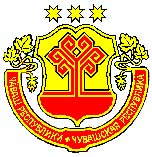 КАНАШ РАЙОНĚНАДМИНИСТРАЦИЙĚЙЫШĂНУ                 26.09.2019 ç.  470№ Канаш хулиАДМИНИСТРАЦИЯКАНАШСКОГО РАЙОНАЧУВАШСКОЙ РЕСПУБЛИКИПОСТАНОВЛЕНИЕ26.09.2019 г. №470город КанашО внесении изменений в постановление  администрации Канашского района Чувашской   Республики от 16.08.2019 года № 404 «О предоставлении субсидии уполномоченной организации в рамках системы персонифицированного финансирования дополнительного образования детей в Канашском  районе в целях обеспечения затрат, связанных с реализацией проекта по обеспечению системы персонифицированного финансирования дополнительного образования детей»  